                                                               РАБОЧАЯ  ПРОГРАММА                                                     Учебного курса « Технология . 3 класс»Класс: 3Уровень образования: начальное общее образованиеСрок реализации программы: 2018/2019 гг.Количество часов по учебному плану:Всего – 34 ч/год;   1ч/неделю                                              Рабочую программу составила Долгополова Е. В.,                                                  учитель начальных классов первой  категории	               ____________	        Подпись                                                                              2018 г. Планирование составлено на основе:Федерального государственного образовательного стандарта основного общего образования, Примерной основной образовательной программы образовательного учреждения. Начальная школа / [сост. Е.С.Савинов].- М.: «Просвещение», 2011 год (Стандарты второго поколения), авторской программы Роговцевой Н.И., Анащенковой С.В.  ( Роговцева Н.И., Анащенкова С.В. Рабочие программы. Предметная линия учебников системы «Перспектива».   1-4 классы - М.: Просвещение, 2011).Учебник  Н.И. Роговцева, Н.В. Богданова, Н.В. Добромыслова «Технология. 3 класс» учебник для общеобразовательных учреждений,  3-е издание; М.: «Просвещение», 2013 г.Рекомендовано Министерством образования и науки Российской Федерации.                ПЛАНИРУЕМЫЕ РЕЗУЛЬТАТЫ ОСВОЕНИЯ УЧЕБНОГО ПРЕДМЕТАПредметные результатыОбщекультурные и общетрудовые компетенции. Основы культуры труда.Обучающийся научится:- воспринимать предметы материальной культуры как продукт творческой предметно-преобразующей деятельности человека - создателя и хранителя этнокультурного наследия ( на примере народных традиционных ремесел России)  в различных сферах на Земле, в Воздухе, на Воде, в Информационном пространстве ;  - называть основные виды профессиональной (ремесленнической) деятельности человека: гончар, пекарь, корзинщик, плотник, резчик по дереву и т.д.- организовывать рабочее место с помощью учителя для работы с материалами: бумагой, пластичными материалами, природными материалами (крупами, яичной скорлупой, желудями, скорлупой от орехов, каштанами, ракушки), тканью, ниткам, фольгой;- с инструментами: ножницами, стеки, швейной иглой, шилом;- с инструментами:  челнок,  пяльцы  (вышивание), нож (для разрезания), циркуль- соблюдать правила безопасной работы с инструментами при выполнении изделия;- различать материалы и инструменты; определять необходимые материалы и инструменты в зависимости от вида работы;- при помощи учителя проводить анализ простейших предметов  быта по используемому материалу, назначению;- объяснять значение понятия «технология», как процесс изготовления изделия на основе эффективного использования различных материалов.Обучающиеся получат возможность научиться:- определять в своей деятельности элементы профессиональной деятельности человека;- называть традиционные для своего края народные промыслы и ремесла;- осмыслить значимость сохранения этнокультурного наследия   России.- познакомиться с видами декоративно-прикладного искусства  (хохломской росписью, Городецкой росписью,  дымковской игрушкой), их особенностями, историей возникновения и развития, способом создания.                                            Технология ручной обработки материалов. Элементы графической грамоты.Обучающийся научится:- узнавать и называть основные материалы и их свойства;- узнавать и называть свойства материалов, изученных в  3 классе:Бумага и картон:- виды бумаги: копировальная, металлизированная, калькированная и их свойства  (поверхность, использование); - особенности использования  различных видов бумаги; - практическое применение кальки, копировальной и металлизированной бумаги.- выбирать и объяснять необходимый вид бумаги для выполнения изделия.Текстильные и волокнистые материалы:- структура и состав тканей; - способ производства тканей  (хлопковые и  льняные ткани вырабатываются из волокон растительного происхождения; шерстяные производятся из шерстяного волокна, получаемого из шерсти животных; искусственные получают, используя химические вещества);  - производство и виды волокон (натуральные, синтетические); - способы соединения (сваливание, вязание и ткачество) и обработки волокон натурального происхождения; Природные материалы- различать виды природных материалов: крупы (просо, гречка и т.д.), яичная скорлупа (цельная и раздробленная на части), желуди, скорлупа от орехов, каштаны, листики, ракушки; - сравнивать природные материалы по их свойствам и способам использования.Пластичные материалы- сравнение  свойств (цвет, состав, пластичность) и видов (тесто, пластилин, глина) пластичных материалов;- знакомство с видами изделий из глины, использованием данного материала в жизнедеятельности человека;- знакомство с видами рельефа: барельеф, горельеф, контррельеф;- сравнение  различных видов рельефа на практическом уровне;- экономно расходовать используемые материалы при выполнении;- выбирать материалы в соответствии с заданными критериями;- выполнять простейшие эскизы и наброски;- изготавливать простейшие изделия (плоские и объемные) по слайдовому плану, эскизам;- выполнять разметку материала, с помощью циркуля, по линейке, через копировальную, калькированную бумагу, помощью шаблонов, на глаз. - выполнять разметку на ткани мягким карандашом, кусочком мыла или мела, при помощи шаблона на ткани.- выполнять  разметку симметричных деталей; - оформлять изделия по собственному замыслу на основе предложенного образца;- узнавать, называть, выполнять и выбирать технологические приемы ручной обработки материалов в зависимости от их свойств:Бумага и картон.- приемы работы с калькой, копировальной и металлизированной бумагой; 	- выполнять различные  виды орнамента, (геометрический, растительный, зооморфный, комбинированный);- выбирать вид бумаги в зависимости от выполняемого изделия (под руководством учителя);- осваивают новую технологию выполнение изделия на основе папье-маше.Ткани и нитки- приемы работы с нитками (наматывание);- различать виды ниток, сравнивая их свойств (цвет, толщина);- выбирать нитки  в зависимости от выполняемых работ и  назначения;- научаться выполнять   виды швов: стачные и украшающие, ручные и машинные, шов «через край», «тамбурный шов»;- освоить новые технологические приемы:- моделирование на основе выполнения аппликации из ткани народных костюмов;- конструирование игрушек на основе помпона по собственному замыслу;- изонить»;- украшение изделия новыми отделочными материалами: тесьмой, блестками;- плетения в три нитки;Природные материалы- осваивают технологию  выполнения мозаики:  из крупы,  из яичной скорлупы (кракле), - создавать композиции на основе целой яичной скорлупы, - оформлять изделия из природных материалов при помощи  фломастеров, красок и  цветной бумаги.Пластичные материалы- используют прием смешивания пластилина для получения новых оттенков;- осваивают технологию выполнения объемных изделий - лепки из соленого теста, конструирования из пластичных материалов;- осваивают прием  лепки  мелких деталей  приёмом вытягиванием.Растения, уход за растениями- уметь выращивать лук на перо по заданной технологии;      - проводить долгосрочный опыт по выращиванию растений, наблюдать и фиксировать результаты;      - использовать правила ухода за комнатными растениями, используя инструменты и приспособления, необходимые для ухода за комнатными растениями. Первоначальные сведения о графическом изображении в технике и технологиииспользовать инструменты, необходимые при вычерчивании, рисовании заготовок (карандаш, резинка, линейка, циркуль); чертить прямые линии по линейке и намеченным точкам;вычерчивать окружность при помощи циркуля по заданному радиусу.- применять приемы безопасной работы с инструментами:      - использовать правила и способы работы с  шилом, швейной  иглой, булавками, наперстком, ножницами,: челноком, пяльцами  (вышивание), ножом (разрезания), циркулем, гаечным и накидным ключами;     - использовать правила безопасной работы при работе с яичной скорлупой, металлизированной бумагой;     - осуществлять раскрой ножницами по криволинейному и прямолинейному контуру, разрыванием пальцами, ножом по фальцлинейке;Обучающиеся получит возможность- комбинировать различные технологии при выполнении одного изделия;- изготавливать простейшие изделия (плоские и объемные) по готовому образцу;- комбинировать различные технологии при выполнении одного изделия;- осмыслить возможности использования одной технологии для изготовления разных изделий;- осмыслить значение инструментов и приспособлений в практической работе, профессиях быту и профессиональной деятельности;- оформлять изделия по собственному замыслу;- выбирать и заменять материалы и инструменты при выполнении изделий;- подбирать материал наиболее подходящий для выполнения изделия.Конструирование и моделированиеОбучающийся научится:- выделять детали конструкции, называть их форму и определять  способ соединения;- анализировать конструкцию изделия по рисунку, фотографии, схеме и готовому образцу;- изменять детали  конструкции изделия для создания разных вариантов изделии;- анализировать текстовый и слайдовый план изготовления изделия;- изготавливать конструкцию по слайдовому плану или заданным условиям.Обучающиеся получит возможность:- изменять конструкцию изделия и способ соединения деталей;- создавать собственную конструкцию изделия по заданному образцу.Практика работы на компьютере.Обучающийся научится:   - понимать  информацию, представленную в учебнике в разных формах;        - воспринимать книгу как источник информации;        - наблюдать и соотносить разные информационные объекты в учебнике (текст, иллюстративный материал, текстовый план, слайдовый план) и   делать простейшие выводы;      - выполнять простейшие преобразования информации (переводить текстовую информацию в табличную форму;     -  заполнять технологическую карту по заданному образцу и/или под руководством учителя;     - осуществлять поиск информации в интернете под руководством взрослогоОбучающиеся получит возможность:     - понимать значение  использования компьютера для получения информации;     - осуществлять поиск информации  на компьютере под наблюдением взрослого;     - соблюдать правила работы на компьютере и его использования и бережно относиться к технике;     - набирать и оформлять небольшие по объему тексты;     - отбирать информацию  по заданной теме на основе текста и иллюстраций учебника.Проектная деятельность.Обучающийся научится:- восстанавливать и/ или составлять план последовательности выполнения изделия по заданному слайдовому и/или текстовому  плану; - проводить сравнение последовательности выполнения разных изделий и находить общие закономерности в их изготовлении;- выделять этапы проектной деятельности;- определять задачи каждого этапа проектной деятельности под руководством учителя;- распределять роли при выполнении изделия под руководством учителя; - проводить оценку качества выполнения изделия по заданным критериям;Обучающиеся получит возможность:- определять задачи каждого этапа проектной деятельности;- ставить цели, самостоятельно распределять роли при выполнении изделия, проводить оценку качества выполнения изделия; - развивать навыки работы в коллективе,  умения работать в паре; применять на практике правила сотрудничества в коллективной деятельности.Метапредметные результатыПознавательныеУ обучающегося будут сформированы:- находить и выделять необходимую информацию из текстов и иллюстраций; - высказывать  рассуждения, обосновывать и доказывать свой выбор, пользуясь материалами учебника, - проводить защиту проекта по заданному плану; - использовать знаки, символы, схемы для заполнения технологической карты и работе с материалами учебника;- проводить анализ изделий   и определять или дополнять последовательность их выполнения под руководством учителя; - анализировать, сравнивать, классифицировать и обобщать  реальные объекты и изделия;- находить закономерности, устанавливать причинно-следственные связи между реальными объектами и явлениями под руководством учителя;Обучающиеся получат возможность для формирования:- создавать небольшие устные сообщения, используя  материалы учебника,  собственные знания и опыт;- выделять информацию из текстов и устных высказываний, переводить ее в различные знаково-символические  системы, выделять учебные и познавательные задачи;- проводить сравнение предметов,  явлений и изделий по самостоятельно предложенным критериям;- находить информацию по заданным основаниям и собственным интересам и потребностям;- читать и работать с текстами с целью использования информации в практической деятельности.РегулятивныеУ обучающегося будут сформированы:- принимать  и сохранять учебную задачу при выполнении изделия;- дополнять  слайдовый и /или текстовый план выполнения изделия, предложенный в учебнике   недостающими или промежуточными этапами под руководством учителя; - изменять план выполнения работы при изменении конструкции или материалов;- проводить рефлексию своих действий  по выполнению изделия при помощи учителя;- осуществлять действия по  заданному правилу и собственному плану;- контролировать свою деятельность при выполнении изделия на основе текстового плана;- проводить оценку своих действий на основе заданных в учебнике критериев и «Вопросов юного технолога» и корректировать их.Обучающиеся получат возможность для формирования:- работать над проектом под руководством учителя и с помощью рубрики «Вопросы юного технолога»: ставить цель; составлять план, определяя задачи каждого этапа   работы над изделием, распределять роли;  - проводить самооценку; обсуждать и изменять план работы в зависимости от условий;- выделять познавательную задачу из практического задания;- воспринимать  оценку своей работы данную учителем и товарищами и вносить изменения в свои действия;КоммуникативныеУ обучающегося будут сформированы:- слушать собеседника, допускать возможность существования другого суждения, мнения;- уметь договариваться и приходить к общему решению, учитывая мнение партнера при работе в паре и  над проектом;- выполнять работу в паре: договариваться о  правилах взаимодействия, общаться с партнером в соответствии с определёнными правилами;- формулировать высказывания, задавать вопросы адекватные ситуации и учебной задачи;- проявлять инициативу в ситуации общения.Обучающиеся получат возможность для формирования:- воспринимать  аргументы, приводимые собеседником; - соотносить мнение партнера со своим, высказывать свою оценку, приводя аргументы «за» и «против»;- учится договариваться, учитывая интересы партнера и свои; - вести диалог на заданную тему;- использовать средства общения для решения простейших коммуникативных задач.	                               СОДЕРЖАНИЕ ПРОГРАММЫ (34 ч)Раздел «Человек и земля» Элементы содержания программы и деятельность учащихся:Архитектура. Работа с бумагой. Изделие: дом.Городские постройки. Работа с проволокой. Изделие: телебашня.Парк. Работа с природным материалом и пластилином. Изделие: городской парк.Детская площадка. Работа с бумагой.  Изделие: Качалка, песочница.Ателье мод. Работа с тканью. Строчка стебельчатых стежков, строчка петельных стежков.Работа с  тканью. Изделие: Украшение монограммой.Работа с тканью. Аппликация. Изделие: Украшение фартука.Изготовление тканей. Работа с бумагой и шерстяной нитью. Вязание. Работа с шерстяной нитью.  Изделие: Воздушные петли.Одежда для карнавала. Работа с тканью. Изделие: кавалер, дама.Бисероплетение. Работа с леской и бисером. Изделие: браслетик «Цветочки».Кафе «Кулинарная сказка».  Работа с бумагой. Изделие: весы. Кухонные принадлежности.Фруктовый завтрак. Работа со съедобными материалами. Изделие: салат из фруктов.Работа с тканью. Колпачок для яиц. Технологическая карта, раскрой.Кулинария. Работа с продуктами питания для холодных закусок. Изделие: бутерброды. Сервировка стола. Работа с бумагой.  Изделие: салфетница.Магазин подарков. Работа с пластичными материалами (тестопластика). Лепка. Работа с природными материалами. Золотистая соломка.Работа с бумагой и картоном. Упаковка подарков.Автомастерская Работа с картоном. Конструирование. Изделие: фургон «Мороженое»Работа с металлическим конструктором. Изделие: грузовик, автомобиль.Раздел «Человек и вода»Конструирование. Работа с различными материалами. Изделие: мост.Водный транспорт. Работа с бумагой. Изделие: баржа.Водный транспорт. Работа с бумагой. Изделие: яхтаОкеанариум. Работа с текстильными материалами. Шитьё. Изделие: осьминоги, рыбкиРабота с пластичными материалами. Пластилин. Изделие: фонтан. Раздел «Человек  и воздух»Зоопарк. Работа с бумагой. Складывание. Оригами. Изделие: птицы. Журавль, аист.Вертолётная площадка. Работа с бумагой и картоном. Конструирование. Подбор материала, разметка, раскрой. Вертолётная площадка. Работа с бумагой и картоном. Конструирование. Изделие: вертолёт «Муха». Папье–маше. Работа с бумагой. Изделие: воздушный шар. Папье–маше. Работа с бумагой. Изделие: клоун.Раздел «Человек и информация»Кукольный театр. Работа с тканью. Шитьё. Изделие: кукольный театр.Кукольный театр. Работа с тканью.  Проект «Готовим спектакль».Работа с различными материалами. Конструирование  и моделирование. Изделие: сцена, занавес.Переплётная мастерская. Работа с картоном и цветной бумагой. Почта. Работа с почтовыми бланками. Формы организации учебных занятий:- фронтальная работа;- индивидуальная работа;- работа в парах;- работа в группах.Виды учебной деятельности.- Виды деятельности со словесной (знаковой) основой:Слушание объяснений учителя.Слушание и анализ выступлений своих товарищей.Самостоятельная работа с учебником.Работа с научно-популярной литературой;Отбор и сравнение материала по нескольким источникам.- Виды деятельности на основе восприятия элементов действительности:Наблюдение за демонстрациями учителя.Просмотр учебных фильмов.Объяснение наблюдаемых явлений.Анализ проблемных ситуаций.- Виды деятельности с практической (опытной) основой:Работа с раздаточным материалом.Календарно-тематическое  планирование    Рассмотрено на заседании МОначальных классовПротокол  №1 от   24. 08. 2018 г.Руководитель  МОначальных классовДолгополова Е.В.СогласованоЗаместитель директорапо учебно- воспитательнойработе МОБУ СОШ с. АнновкаИванова О.П._____________   27. 08.2018 г.Утверждаю Директор МОБУ СОШс. Анновка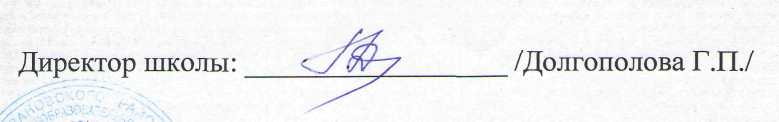 __________Г.П. ДолгополоваПриказ  № 148 от  29. 08.2018 г.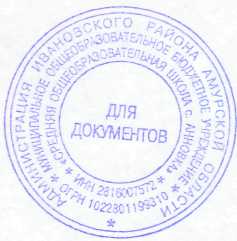 № п/пурокаТема урокаДатаДата№ п/пурокаТема урокапланфакт	Знакомство с учебником1 ч1Как работать с учебником. Путешествуем по городу06.09                                             Человек и земля21 ч2Архитектура. Работа с бумагой. Изделие: «Дом».13.093Городские постройки. Работа с древесиной и  проволокой. Изделие: «Телебашня».20.094Парк. Работа с природным материалом и пластилином. Изделие: «Городской парк».27.095Проект Детская площадка. Работа с бумагой.  Изделие: «Качалка, песочница».04.10.6Проект Детская площадка. Работа с бумагой. Изделие: «Качели, игровой комплекс».11.107Ателье мод. Работа с тканью. Изделие: «Строчка стебельчатых стежков, строчка петельных стежков», «Украшение монограммой».18.108Работа с тканью. Аппликация. Изделие: «Украшение фартука». Пр.р. «Коллекция  тканей»25.109Изготовление тканей. Работа с бумагой и шерстяной нитью. Изделие: «Гобелен».08.1110Работа с бумагой и шерстяной нитью. Изделие: «Гобелен».15.1111Вязание. Изделие «Воздушные петли»22.1112Одежда для карнавала. Работа с тканью. Изделие: «Кавалер, дама».29.1113Кафе «Кулинарная сказка».  Работа с бумагой. Изделие: «Весы». Кухонные принадлежности. Тест «Кухонные  принадлежности»06.1214Фруктовый завтрак. Работа со съедобными материалами. Изделие: «Салат из фруктов».Пр. р «Таблица «Стоимость завтрака"»13.1215Работа с тканью. Изделие «Колпачок для яиц». Технологическая карта, раскрой.20.1216Работа с тканью. Колпачок для яиц. Изделие: «Колпачок-цыпленок».27.1217Сервировка стола. Работа с бумагой.  Изделие: «Салфетница».10.0118Магазин подарков. Работа с пластичными материалами (тестопластика). Лепка. Изделие: «Солёное тесто»17.0119Работа с пластичными материалами. Изделие: «Брелок для ключей» (гуашь).24.0120Работа с бумагой и картоном. Упаковка подарков.31.0121Автомастерская Работа с картоном и древесиной. Конструирова-ние. Изделие: «Фургон «Мороженое».07.0222Работа с картоном, древесиной. Конструирова-ние. Изделие: «Грузовик». Пр. р «Человек и земля»14.02                                                   Человек и вода4 ч23Конструирование. Работа с различными материалами. Изделие: «Мост».21.0224Водный транспорт. Работа с бумагой. Изделие:  «Баржа, яхта».28.0225Океанариум. Работа с текстильными материалами. Шитьё. Изделие: «Осьминоги, рыбки».  Пр.р. «Мягкая игрушка»07.0326Работа с пластичными материалами. Пластилин. Изделие: «Фонтан». Пр.р.  «Человек и вода»14.03                                            Человек и воздух3 ч27Зоопарк. Работа с бумагой. Складывание. Оригами. Изделие: «Птицы. Журавль, аист».21.0328Вертолётная площадка. Работа с разными материалами. Изделие: «Вертолёт «Муха».04.0429 Переплётная мастерская. Работа с картоном и цветной бумагой. 11.04                                      Человек и информация5 ч30Промежуточная аттестация.18.0431Почта. Работа с почтовыми бланками. Изделие: «Заполняем бланк».25.0432Кукольный театр. Работа с тканью и древесиной. Шитьё. Изделие: «Кукольный театр».08.0533Кукольный театр. Работа с тканью и древесиной.  Проект «Готовим спектакль».16.0534Работа с различными материалами. Конструирование  и моделирование. Изделие: «Сцена, занавес».23.05